THỜI KHÓA BIỂUTuần 1 Tháng 11Lớp MGN B2Từ 01/11 đến 05/11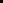 ThứMôn họcNội dung giảng dạy2TẠO HÌNHVẽ chân dung người thân trong gia đình
( Theo đề tài)3TOÁNCủng cố đếm đến
3, NB chữ số 34PTVĐVĐCB: Bật tách chân,khép chân qua 5 ô. TCVĐ: Mưa to mưa nhỏ4VĂN HỌCTruyện : Người cha và các con trai.
(Đa số trẻ đã biết)5KHÁM PHÁNhững thành viên trong gia đình bé (MT43)6ÂM NHẠCVĐTN: Cả nhà thương nhau
(Đa số trẻ đã biết)
NH: Ba ngọn nến lung linh
TC: Bao nhiêu bạn hát